Wat leuk dat jij een tof idee hebt voor Nieuw-West en deze live wilt pitchen tijdens Fonds voor Nieuw-West Live op 11 juli. Jouw buurtidee maakt het meeste kans als:Jouw idee binnen 2 maanden na Fonds voor Nieuw-West Live plaatsvindtJouw idee te realiseren is met ongeveer €1500 Jouw idee Nieuw-West een stukje mooier, beter of leuker maaktDaarnaast vragen we van je dat je de volgende data beschikbaar bent:Kickoff – woensdag 14 juni 19:00-21:00Pitchtraining – dinsdag 27 juni 19:00-21:00Fonds voor Nieuw-West Live event – dinsdag 11 juli aanwezig 17:00 (programma 19:00-21:00)Instructies voor de aanmeldingBeantwoord de vragen kort en bondig (100-500 woorden per vraag)Voeg in dit bestand een foto van jezelf toe, en (indien van toepassing) beelden van je project. Of als bijlage in de mailCheck, dubbel check, of je alle velden hebt ingevuld en de juiste foto(’s) hebt uitgekozen (deze gebruiken we voor de presentaties tijdens het event)Stuur de ingevulde vragenlijst per mail naar events@mensenmakenamsterdam.nlNa aanmelding ontvang je van ons een bevestiging per mail en extra informatie Het invullen van de vragen kost max. 10 minuten. Je hoort op 9 juni of je geselecteerd bent.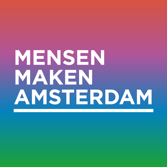 Aanmelding – Fonds voor Nieuw-West LiveOver jou – Wie ben jij?Over jou – Wie ben jij?Over jou – Wie ben jij?Over jou – Wie ben jij?Over jouw idee – Waarom is het belangrijk?Wat is jouw idee?Welke uitdaging zie je voor Nieuw-West en waarom is jouw idee de oplossing voor deze uitdaging?Wat heb je nodig naast geld?Wie is je doelgroep en hoeveel mensen verwacht je te bereiken met je idee?Hoeveel mooier is Nieuw-West geworden na de succesvolle uitvoering van jouw plan?